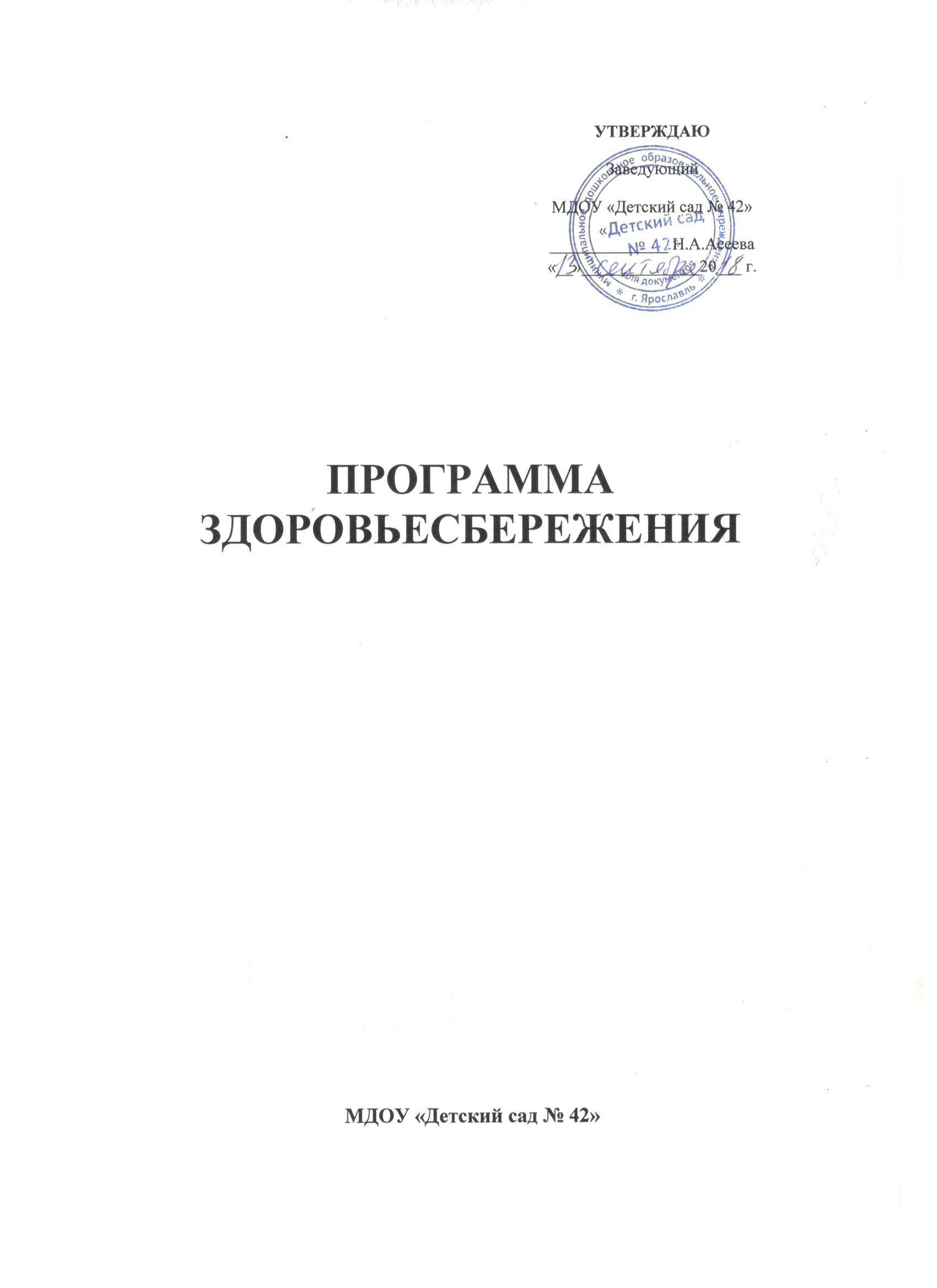 СодержаниеПояснительная записка…………………………………………………….1Цели и задачи Программы………………………………………………...2Принципы системы работы по здоровьесбережению воспитанников….3Содержание работы ДОУ по здоровьесбережению воспитанников…….4Организация двигательного режима………………………………………6Система здоровьесберегающих технологий, используемых в работе ДОУ…………………….…………………………………………………..10План работы по профилактике заболеваемости и оздоровлениювоспитанников ДОУ ……………………………………………………....13План совместной деятельности детского сада и семьи по вопросамсохранения и укрепления здоровья детей………………………………...14Словарь терминов………………………………………………………….16Литература……………………………………………………………….....17Пояснительная запискаПроблема здоровья и его сохранения в современном обществе стоит более чем остро. Словосочетания «здоровьесберегающие технологии» и формирование здорового образа жизни заняли прочное место в беседах с родителями и детьми, в планах воспитательной работы педагогов всех элементов образовательной структуры, начиная от дошкольных учреждений. Но проблема по-прежнему остается актуальной. Как же нужно воспитывать ребенка, чтобы он понимал значимость здоровья и умел бережно к нему относиться?Давным-давно, еще на заре педагогики, Януш Корчак поделился своими наблюдениями: «Взрослым кажется, что дети не заботятся о своем здоровье…Нет. Детям совершенно так же, как и взрослым, хочется быть здоровыми и сильными, только дети не знают, что для этого надо делать. Объясни им, и они будут беречься».В настоящее время отмечается усиление оздоровительно-образовательного потенциала физической культуры, включающего в себя формирование культуры движений, осознанной установки детей на здоровый образ жизни, развитие ценностных ориентаций, положительных личностных качеств и активной жизненной позиции по отношению к собственному здоровью. В работе с детьми широко используются новые виды физкультурных занятий, которые дополняют и обогащают традиционные формы двигательной деятельности, ведется разработка и внедрение в практику дошкольных учреждений инновационных технологий образования и оздоровления детей.В настоящее время проблемы здоровья стали особенно актуальными в связи с устойчивой тенденцией ухудшения здоровья детей. Объем познавательной информации для дошкольников достаточно высок, растет доля умственной нагрузки и в режиме дня. Вследствие этого нередко наблюдается переутомление детей, снижение их функциональных возможностей, что отрицательно влияет не только на состояние здоровья дошкольников, но и на перспективы их дальнейшего развития.Много лет назад немецкий ученый М. Петенкофер писал: «… не зная настоящей цены здоровью, полученному по наследству, мы издерживаем его без расчета, не заботясь о будущем. Только тогда мы узнаем цену этого богатства, тогда является у нас желание его сохранить, когда мы из здоровых превращаемся в больных».Поэтому, начиная с младшего возраста необходимо приобщать детей к здоровому образу жизни, формировать культуру здоровья, воспитывать осознанное отношение к ценности своего здоровья.В современном обществе предъявляются высокие требования к человеку, в том числе и к ребенку. Нашей стране нужны личности творческие, гармонично развитые, активные, инициативные и, конечно же, здоровые. В национальной доктрине образования воспитание здорового образа жизни рассматривается как одна из основных задач образования. Здоровье детей зависит не только от особенностей их физического состояния, но и от условий жизни в семье, санитарной и гигиенической культуры людей, социально-экологической ситуации в стране. Происходящие в государстве, обществе и образовании перемены предъявляют новые требования к качеству отношений дошкольного учреждения и семьи. Главным приоритетом Концепции дошкольного учреждения является оптимизация психологической и физической нагрузки воспитанников, создание условий для сохранения и укрепления здоровья детей.Роль дошкольного учреждения на сегодняшний день состоит в организации педагогического процесса, сберегающего здоровье ребенка дошкольного возраста и воспитывающего ценностное отношение к здоровью.Цели и задачи программыЦель программы: Создание условий, гарантирующих охрану и укрепление физического, психического и социального здоровья участников образовательного процесса.Задачи:Создание комфортного микроклимата, в детском коллективе, в ДОУ в целом;Внедрение современных здоровьесберегающих технологий в структуру профилактической оздоровительной и образовательно-воспитательной модели ДОУ.Повышение физкультурно-оздоровительной грамотности педагогов и родителей;Обучение навыкам здоровьесберегающих технологий: формирование у детей знаний, умений и навыков сохранения здоровья и ответственности за него;Формирование профессиональной позиции педагога, характеризующейся мотивацией к здоровому образу жизни, ответственности за здоровье детей.Повышение валеологической, медико-психолго-педагогической компетентности всех участников образовательного процесса.Ожидаемый результат:Достижение стабильных качественных показателей оздоровительной работы;Создание системы мер, обеспечивающих охрану и укрепление здоровья воспитанников;Психологическая комфортность и безопасность условий пребывания детей дошкольного возраста в детском саду.Создание современной предметно-развивающей среды, обеспечивающей охрану и укрепление физического и психического здоровья детей: оборудование центров двигательной активности детей в группах; соответствие физкультурного оборудования и инвентаря программным требованиям; гарантия безопасности занятий;Осознание взрослыми и детьми понятия "здоровье" и влияние образа жизни на состояние здоровья;Снижение уровня заболеваемости детей;Увеличение количества дней, проведенных ребенком в детском саду;Сформированность у детей культурно-гигиенических навыков, знаний о правильном питании, умений в организации самостоятельной двигательной деятельности (подвижные игры, упражнения, гимнастики и пр.)Повышение профессиональной компетентности педагогов, которая предполагает: знание программ, методик и технологий по здоровьесбережению детей; использование в работе диагностических данных о ребенке; создание условий для полноценного физического, психического и социально-личностного развития ребенка; систематическое планирование физкультурно-оздоровительной работы.Основные принципы системы работы по здоровьесбережению воспитанников:Принцип активности и сознательности — определяется через участие всего коллектива педагогов и родителей в поиске новых, эффективных методов и целенаправленной деятельности по оздоровлению себя и детей. Обеспечение высокой степени инициативы и творчества всех субъектов образовательного процесса.Принцип систематичности и последовательности в организации здоровьесберегающего и здоровьеобогащающего процесса. Принцип предполагает систематическую работу по оздоровлению и воспитанию валеологической культуры дошкольников, постепенное усложнение содержания и приемов работы с детьми на разных этапах педагогической технологии, сквозную связь предлагаемого содержания, форм, средств и методов работы;«Не навреди» - Это принцип является первоосновой в выборе оздоровительных технологий в детском саду, все виды педагогических и оздоровительных воздействий должны быть безопасны для здоровья и развития ребенка.Доступности и индивидуализации – Оздоровительная работа в детском саду должна строится с учетом возрастных и индивидуальных особенностей детей.Системного подхода – оздоровительная направленность образовательного процесса достигается через комплекс избирательно вовлеченных компонентов взаимодействия и взаимоотношений, которые направлены на полезный результат – оздоровление субъектов образовательного процесса (из теории функциональных систем П.К. Анохина).Оздоровительной направленности — нацелен на укрепление здоровья в процессе воспитания и обучения. Оздоровительную направленность должны иметь не только физкультурные мероприятия, но и в целом вся организация образовательного процесса в детском саду.Комплексного междисциплинарного подхода. Работа учитывает тесную связь между медицинским персоналом ДОУ и педагогическим коллективом, а также отсутствие строгой предметности.Содержание работы МДОУ «Детский сад № 42» по здоровьесбережению воспитанниковМедсестраПедагогиПомощники воспитателейЕжедневноРазработка и реализация плана работы ДОУ по профилактике заболеваемости и оздоровлению воспитанников.МедсестраСт. воспитатель, педагог-психолог2018г.-2019г.Повышение эффективности работы ДОУ по профилактике заболеваемости и оздоровлению воспитанников.Снижение уровня заболеваемости воспитанников.Формирование системы использования здоровьесберегающих технологий в организации учебно-воспитательного процесса2018г.-2019г.Старший воспитательПовышение профессиональной компетентности педагогов, которая предполагает: знание программ, методик и технологий по здоровьесбережению детейОбучение педагогов новым технологиям здоровьсбереженния2018г.-2019г.Педагогический коллектив ДОУПовышение профессиональной компетентности педагогов, которая предполагает: знание программ, методик и технологий по здоровьесбережению детейПроведение спортивных праздников и развлечений2018г-2019г.Педагогический коллектив ДОУПовышение интереса детей к занятиям физической культуройПодбор материалов для консультаций и оформление стендовых материалов для родителей.2018г-2019г.Ст. воспитатель Ответственный газету ДООПовышение компетентности родителей в области сохранения здоровья детейВыпуск газеты ДОУ для родителей2018г.-2019г.Педагогический коллектив ДОУПовышение компетентности родителей в области сохранения здоровья детейРазработка и реализация авторских проектов, направленных на  сохранение и укрепление здоровья воспитанников.2018г-2019г.Педагогический коллектив ДОУАвторские проекты, направленные на сохранение и укрепление здоровья воспитанников.Сформированность у детей культурно-гигиенических навыков, знаний о правильном питании,практических умений и навыков у детей и родителей в области физического воспитания.Инновационная модель сотрудничества детского сада и семьи по формированию осознанного, творческого, бережного отношения к здоровью детей с целью повышения его уровня.  Организация  и проведение мероприятий с детьми валеологической, здоровьесберегающей направленности.2018г-2019г.Ст. воспитательОсвоение детьми задач образовательной области «Физического развитие»Организация индивидуального консультирования педагогов и родителей по вопросам сохранения и укрепления здоровья воспитанников.По необходимостиСт. воспитатель Педагогический коллективУвеличение доли педагогов и специалистов с высоким уровнем медико-психолого-педагогической компетентностиРабота с родителями по направлению сохранения и укрепления здоровья воспитанников.Ежегоднопо годовым планамЗаведующий МДОУ, ст. воспитатель Ответственный за сайт, газету ДООУвеличение доли родителей, с высоким уровнем медико-психолого-педагогической компетентностиИнформирование общественности о ходе оздоровительной деятельности и  её результатахВ течение годаЗаведующий МДОУ, ст. воспитатель Ответственный за сайт, газету ДОООтчет по самообследованию ДОУИнформация на сайте, в газете  ДОООценка качества результатов деятельностиКомплексный мониторинг состояния здоровья и развития детей раннего и дошкольного возраста.ЕжегодноСт. воспитатель, педагог-психолог, воспитатели группАнализ результатов мониторинга.Определение перспектив деятельности.ОРГАНИЗАЦИЯ ДВИГАТЕЛЬНОГО РЕЖИМА ДЕТЕЙОдним из условий рациональной организации деятельности детей в ДОУ является обеспечение оптимального двигательного режима, который позволяет удовлетворить физиологическую потребность в движении, способствует развитию основных двигательных качеств и способствует поддержанию работоспособности на высоком уровне в течение всего дня.Модель режима двигательной активности детейВарианты содержанияОсобенности организацииУтренняя гимнастикаТрадиционная гимнастикаАэробикаРитмическая гимнастикаКорригирующая гимнастикаЕжедневно утром, на открытом воздухе или в зале.Длительность 10-12 мин.Физкультурные занятияТрадиционные занятияИгровые и сюжетные занятияЗанятия тренировочного типаТематические занятияКонтрольно-проверочные занятияЗанятия на свежем воздухеДва занятия в неделю в физкультурном зале.Длительность 20-35 мин.ФизкультминуткиМузыкальные минуткиУпражнение для снятия общего и локального утомленияУпражнения для кистей рукГимнастика для глазГимнастика для улучшения слухаДыхательная гимнастикаУпражнения для профилактики плоскостопияЕжедневно проводятся во время занятий по развитию речи, ИЗО, формированию математических представлений.Длительность 3-5 мин.Корригирующая гимнастика после снаРазминка в постели – корригирующие упражнения и самомассажОздоровительная ходьба по массажным и ребристым дорожкамРазвитие мелкой моторики и зрительно-пространственной координацииЕжедневно, при открытых фрамугах в спальне или группе.Длительность 7-10 мин.Подвижные игры и физические упражнения на прогулкеПодвижные игры средней и низкой интенсивностиНародные игрыЭстафетыСпортивные упражнения (езда на велосипедах, катание на санках)Игры с элементами спорта (футбол, бадминтон, городки, баскетбол, хоккей)Ежедневно, на утренней прогулке.Длительность 20-25 мин.Игры, которые лечатМузыкальные игрыШкола мячаНа прогулке во второй половине дняДлительность 15-20мин.Оздоровительный бег2 раза в неделю, группами по 5-7 человек, проводится во время утренней прогулки.Длительность 3-7 мин.«Недели здоровья»Занятия по валеологииСамостоятельная двигательная деятельностьСпортивные игры и упражненияОсенние и весенние чемпионаты по прыжкам, бегу.Совместная трудовая деятельность детей, педагогов и родителейРазвлечения.4 раза в год (в октябре, январе, марте, июле)Спортивные праздники и физкультурные досугиИгровыеСоревновательныеСюжетныеТворческиеКомбинированныеФормирующие здоровый образ жизниПраздники проводятся 2 раза в год.Длительность не более часа.Досуги - один раз в квартал.Длительность не более 30 мин.Самостоятельная двигательная деятельностьСамостоятельный выбор движений с пособиями, с использованием самодельного или приспособленного инвентаря.Ежедневно, во время прогулки, под руководством воспитателя.Продолжительность зависит от индивидуальных особенностей.Участие родителей в физкультурно-оздоровительных, массовых мероприятиях, занятияхПодготовка и проведение физкультурных досугов, праздников, дней здоровья.Утренняя гимнастика важна для закаливания организма, повышения работоспособности детей после сна и регулярной физической тренировки в целях совершенствования мышечного аппарата, сердечно-сосудистой и дыхательной систем. Ее следует проводить при открытой форточке. Свежий воздух воздействует на кожные рецепторы холодом, что способствует быстрому повышению возбудимости ЦНС и восстановлению нормальной работоспособности. На утренней гимнастике целесообразна частая смена упражнений при многократной повторяемости (до 8—12 раз) одного упражнения (в соответствии с рекомендациями Ю.Ф. Змановского).Утренняя гимнастика может проводиться в различной форме.Традиционная утренняя гимнастика состоит из двигательных упражнений (различные виды ходьбы и бег), комплекса общеразвивающих упражнений для разных групп мышц, прыжков в чередовании с ходьбой, дыхательных упражнений и заключительной части (ходьбы). Вводная и заключительная части выполняются в кругу, для исполнения комплекса упражнений дети строятся в колонны.Игровая гимнастика включает 3-6 имитационных упражнений. Образные движения объединяются одной темой. Этот вид утренней гимнастики используется в работе с младшими дошкольниками.Гимнастика с использованием различных предметов проводится как традиционная утренняя зарядка с гимнастическими палками, обручами, лентами, флажками, мешочками и т.д.Оздоровительные занятия проводятся регулярно. Музыкальные занятияВ ходе проведения используются ритмические, музыкально-дидактические, речевые, хороводные, музыкальные коммуникативные, пальчиковые игры, игры с пением. Большое внимание на занятиях уделяется упражнениям на развитие дыхания.Динамические паузыДинамическая пауза - заполненная разнообразными видами двигательной деятельности, отличающейся значительным преобладанием умственной нагрузки или однообразием движений. Динамические паузы предназначены для предупреждения утомления и снижения работоспособности. Поэтому они проводятся во время занятий по математике, развитию речи, ИЗО-деятельности.Снять напряжение также помогают физминутки, логоритмическая гимнастика, пальчиковые игры.ФизкультминуткиФизкультминутки проводятся с целью повышения умственной работоспособности и снижения утомления, обеспечивают кратковременный активный отдых. Физкульминутка состоит из 3-4 упражнений для больших групп мышц, активизирующих дыхание и кровообращение.Логоритмическая гимнастикаЛогоритмическая гимнастика - форма активного отдыха для снятия напряжения после продолжительной работы в положении сидя. Она выполняется под музыку, чтения стихотворения или пения детей и педагога. Логоритмические упражнения объединяются в комплексы общеразвивающих упражнений, в которых задействованы все группы мышц.Пальчиковые игрыПальчиковые игры развивают у детей мелкую моторику, координацию движений и внимание, активизируют речевые навыки, мышление и память.Профилактическая гимнастикаПрофилактическая гимнастика проводится с целью повышения функциональных возможностей организма, работоспособности и восстановления здоровья. Профилактическую гимнастику можно проводить во время занятий, перед прогулкой, приемом пищи, началом игровой деятельности, в любую свободную минутку. Продолжительность - 2-3 минуты.СамомассажМассаж - система приемов дозированного механического воздействия на кожу и подлежащие ткани тела человека.Самомассаж - способ регуляции организма, один из приемов регулирования кровотока. Детей обучают выполнять поглаживающие, разминающие, постукивающие и похлопывающие движения в направлении кровотока.Гимнастика для глазУпражнения для глаз включают фиксацию зрения на различных точках, движении взгляда. Упражнения способствуют восстановлению нормального зрения, рекомендуется выполнять 2 раза в день.Дыхательная гимнастикаДыхательная гимнастика способствует нормализации дыхания, укрепляет дыхательную мускулатуру, предупреждает застойные явления в легких.Дыхательные упражнения выполняются 2-5 минут, можно стоя, сидя и лежа на спине.Бег, ходьба, подвижные и спортивные игры на прогулкеДозированные бег и ходьба на прогулке - один из способов тренировки и совершенствования выносливости. В начале и в конце прогулки дети выполняют пробежку, после чего переходят на ходьбу, шагая в ритме.Подвижные и спортивные игры развивают у детей наблюдательность, восприятие отдельных вещей, совершенствуют координацию движений, быстроту, силу, ловкость, меткость, выносливость и другие психофизические качества.Игры необходимо подбирать игры с учетом возраста детей, учитывая степень подвижности ребенка в игре. Игры должны включать различные виды движений и содержать интересные двигательные игровые задания.Релаксационные упражнения и бодрящая гимнастикаРелаксационные упражнения выполняются для снятия напряжения в мышцах, вовлеченных в различные виды активности. Релаксация - состояние покоя, расслабленности, возникающее вследствие снятия напряжения, после сильных переживаний или физических усилий. Рекомендуется выполнять релаксационные упражнения перед дневным сном с использованием музыки и ароматерапии.Бодрящая гимнастика проводится после дневного сна Цель: сделать более физиологичным переход от сна к бодрствованию, улучшить настроение детей и поднять мышечный тонус. После пробуждения дети выполняют некоторые упражнения в постели, потягивание, встают и по массажным коврикам («дорожкам здоровья») переходят в другую комнату, далее выполняют упражнения ритмической гимнастики. Общая продолжительность бодрящей гимнастики - 7-15 минут.ЗАКАЛИВАНИЕЗакаливание повышает сопротивляемость организма инфекционным заболеваниям, способствует ускорению обмена веществ, оказывает благотворное влияние на психосоматическое состояние ребенка.Воспитатели выбирают из предложенных методов закаливающие процедуры, которые они будут проводить с детьми своей группы. В дошкольном учреждении используют методы закаливания, абсолютно безвредные для всех детей.Обязательное условие закаливания — соблюдение принципов постепенности и систематичности. Эффект в снижении острой заболеваемости проявляется через несколько месяцев после начала процедур, а стойкий эффект — через год.СПЕЦИАЛЬНЫЕ МЕРЫ ЗАКАЛИВАНИЯЕжедневно проводить воздушные ванны в сочетании с физическими упражнениями.Полоскать рот кипяченой водой комнатной температуры после каждого приема пищи.Широко использовать для закаливания и оздоровления не
традиционное физкультурное оборудование.Ежедневно в утренней гимнастике использовать ритмические
движения.После сна выполнять упражнения для пробуждения.Применять точечный массаж.В осенне-зимний период применять чесночные бусы.Система здоровьесберегающих технологий, используемых в работе ДОУВ настоящее время в деятельность ДОУ подобраны и успешно внедрены следующие виды здоровьесберегающих технологий:1.Подвижные и спортивные игрыКак часть физ.занятия, как прогулке, в группе со средней степенью подвижности, ежедневноИгры подбираются в соответствии с программой по возрасту детей. Используются только элементы спортивн6ых игр.2.Физкультурные минуткиВо время НОД, 1,5-2 минуты во всех возрастных группахРекомендуются для всех детей в качестве профилактики утомления.3.Пальчиковая гимнастикаС младшего возраста индивидуально, с подгруппой и всей группой.Рекомендуется детям с речевыми проблемами. Проводится в любое время.4.Дыхательная гимнастикаВ разных формах физкультурно-оздоровительной работы, начиная с младшей группыПроветривание помещения и обязательная гигиена полости носа перед проведением процедур.5.гимнастика для глазЕжедневно по 3-5минут в свободное время, в зависимости от интенсивности нагрузки, начиная с младшей группы.Рекомендуется показ воспитателя и использование наглядности.6.Закаливание(упражнения после сна)Ежедневно, начиная с младшего возраста.Комплексы физ.упражнений в спальне и группе.7.Динамические паузыВо время НОД и между НОД 2-5минут по мере утомляемости, начиная со 2 младшей группы.В НОД в виде игр. Между НОД в виде танцевальных движений, элементов релаксации.8.Интегрированные занятияПоследняя неделя каждого месяцаИнтеграция содержания различных образовательных областях.2. Технологии обучения здоровому образу жизни1.Физкультурное занятие2-3 раза в неделю в спортивном или музыкальном залах.Занятия проводятся в соответствии программой, по которой работает ДОУ. Перед занятием необходимо хорошо проветрить помещение.2.Проблемно-игровые (игротреннинги и игротерапия)В свободное время, можно во второй половине дня. Время строго не фиксированоЗанятие может быть организовано не заметно для ребенка, посредством включения педагога в процесс игровой деятельности.3.Коммуникативные игры2 раза в неделю по 30 мин. со старшего возраставходят беседы, этюды и игры разной степени подвижности, занятия рисованием, лепкой и др.4.Самомассаж В зависимости от поставленных педагогом целей, сеансами либо в различных формах физкультурно-оздоровительной работыНеобходимо объяснить ребенку серьезность процедуры и дать детям элементарные знания о том, как не нанести вред своему организму5.Точечный самомассажПроводится в преддверии эпидемий, в осенний и весенний периоды в любое удобное для педагога время со старшего возрастаПроводится строго по специальной методике. Используется наглядный материал 3. Коррекционные технологии1.Сказкотерапия2-4 занятия в месяц по 30 мин. со старшего возрастаЗанятия используют для психологической терапевтической и развивающей работы. Сказку может рассказывать взрослый, либо это может быть групповое рассказывание, где рассказчиком является не один человек, а группа детей2.Технологии музыкального воздействияВ различных формах физкультурно-оздоровительной работы; либо отдельные занятия 2-4 раза в месяц в зависимости от поставленных целейИспользуются в качестве вспомогательного средства как часть других технологий; для снятия напряжения, повышения эмоционального настроя и пр.3.Технологии коррекции поведенияСеансами по 10-12 занятий по 25-30 мин. со старшего возрастаГруппы составляются не по одному признаку - дети с разными проблемами занимаются в одной группе. Занятия проводятся в игровой форме4.Фонетическая ритмика2 раза в неделю с младшего возраста не раньше чем через 30 мин. после приема пищи.Цель занятий - фонетическая грамотная речь без движенийПЛАН РАБОТЫ ПО ПРОФИЛАКТИКЕ ЗАБОЛЕВАЕМОСТИ И ОЗДОРОВЛЕНИЮ ВОСПИТАННИКОВ МДОУ «Детский сад № 42»ФИЗКУЛЬТУРНО-ОЗДОРОВИТЕЛЬНАЯ РАБОТАСовместная деятельность взрослого и детей с учетом интеграции образовательных областей1Утренняя гимнастика с использованием корригирующих и дыхательных упражненийЕжедневно/воспитатели2Организация жизни детей в адаптационный период, создание комфортного режимаЕжедневно/воспитатели3Физкультурные занятия3 раза в неделю/воспитатели/инструктор по ф-ре 4Спортивные развлечения и праздники1 раз в месяц5Специальные гимнастические упражнения для профилактики плоскостопия, нарушения осанки.Ежедневно/воспитателиДинамические паузы во время проведения НОДЕжедневно/воспитатели6Гимнастика после дневного снаЕжедневно/воспитатели7Прогулки на воздухе с включением подвижных игр и игровых упражненийЕжедневно/воспитатели8Организация самостоятельной двигательной активности детейЕжедневно/воспитатели9Гимнастика для глазЕжедневно/воспитатели10Пальчиковая гимнастикаЕжедневно/воспитатели11Дыхательная гимнастика в игровой формеЕжедневно/воспитатели12Игры с водой в теплое время годаВоспитатели 13Воздушные ванны (облегченная одежда соответствует сезону года)Ежедневно/воспитатели14Хождение босиком на траве в теплое время годаВоспитатели   ПРОФИЛАКТИЧЕСКАЯ РАБОТА1Рациональная организация внутреннего пространства в соответствии с требованиями СанПиНов.постоянномедсестра2Создание условий для организации двигательной активности воспитанников, включающей в себя предусмотренные программой занятия физкультурой, активные паузы в режиме дня, а также физкультурно-оздоровительную работу.постояннозаведующий МДОУ, воспитатели, зам.зав.по АХР3Организация рационального питания и витаминизация воспитанников: организация второго завтрака (соки, фрукты), строгое выполнение натуральных норм питания, соблюдение питьевого режима, гигиена приема пищи, индивидуальный подход к детям во время приема пищи, правильность расстановки и подбора мебели.постоянновоспитатели4Определение оптимальной нагрузки на ребенка, с учетом возрастных и индивидуальных особенностей в соответствии с санитарно-эпидемиологическими требованиями.постоянновоспитатели5Профилактика заболеваний полости рта и носоглотки.в период вспышки заболеваниймедсестра6Нормализация функции ЦНС(соблюдение режима; музыкотерапия; сказкотерапия;)в течение года /педагоги/медсестра7Рекомендации родителям часто болеющих детей по оздоровлению в летний период (по закаливанию, питанию, одежде).в течение года/медсестраКОРРЕКЦИОННАЯ РАБОТА ПСИХОЛОГА1Обеспечение благоприятного психологического климата в ДОУв теч. года/психологОбследование детейСентябрь-майпсихолог2Индивидуальная коррекционная работа детьми, нуждающимися в коррекциипо графику/психолог3Коррекционная работа по подгруппам, со всей группой2 раза в неделюпсихолог4Консультирование родителей, воспитателейв теч. года/психолог5Выступления на родительских собранияхв теч. года/психолог6Обеспечение благоприятного психологического климата в ДОУПостоянно/ПедагогиСистема совместной деятельности детского сада и семьи по вопросам сохранения и укрепления здоровья детейведение адаптационных листов;анкетирование родителей;беседы с родителями;наблюдение за ребенком;Адаптационный периодСентябрь (ежегодно)II этап2.Формирование у родителей системы знаний в вопросах укрепления и сохранения физического и психического здоровья детей1. Родительские собрания, индивидуальные и групповые консультации:(Примерные темы)«Адаптация ребенка к детскому саду»«Как сохранить здоровье ребенка»;«Организация закаливания»«Одежда и здоровье ребенка»«Как сделать зарядку любимой привычкой ребенка»«Формирование у детей привычки здорового питания»«Кризис трех лет»«Роль витаминов в детском питании»«Правильное питание детей – основа их здоровья»«Профилактика простудных заболеваний у детей дошкольного возраста»«Оздоровление детей в условиях детского сада и семьи»«Особенности питания детей в зимний период»«Двигательная активность дошкольника – залог улучшения физического состояния»«Закаливаем детей дома и в детском саду»Анкетирование родителей.(Примерные темы)«Физическое развитие и оздоровление в семье»«Развитие двигательной активности ребенка в семье»«Физкультура в Вашей семье»3. Памятки для родителей:(Примерные темы)«Как не нужно кормить ребенка»«Витамины, здоровые продукты и здоровый организм»«Советы родителям по питанию»«Здоровый образ жизни»«Игры с детьми на свежем воздухе»«Значение режима дня для здоровья дошкольника»«Чего нельзя делать в дошкольном возрасте»«Как организовать полноценный сон ребенка»«Как сохранить зрение ребенка»«Соки – напитки защиты организма от простуды»«Простуда, или ОРВИ, у малышей»«О детской одежде»«Физическое воспитание ребенка»Индивидуальные беседы и консультации с родителями по запросуПостоянно3.Разработка системы оздоровительных мероприятий при активном участии и помощи родителейвыбор из предложенных методик наиболее эффективных и удобных для применения.Начало учебного годаIII этап4.Создание условий для непрерывности оздоровительных мероприятийразъяснительная работа с родителями;проведение дома утренней гимнастики, прогулок в выходные дниежедневно5.Привлечение родителей к активному участию в процессе физического и психического развития детейпроведение занятий вместе с родителями;участие родителей в пеших прогулках совместно с детьми;походы за город в теплое время года;проведение совместных с родителями праздников, развлечений, досугов (по плану ДОУ)участие родителей в психологических тренингах (по плану педагога-психолога)помощь родителей в пополнении развивающей среды как стандартным, так и нестандартным оборудованием для развития движений детейПо годовому плану ДОУIV этап6.Анализ проведенной работы по оздоровлению детей в ДОУдиагностика физического развития детей;проведение сравнительного анализа заболеваемости за 3 года;анкетирование родителей на предмет удовлетворенности работой ДОУ по данному направлению;составление плана работы по профилактике заболеваемости и оздоровлению детей на следующий учебный год, основываясь на результатах диагностики и анкетирования.Словарь терминовВоспитатель – должностное лицо, выполняющее воспитательные функции в образовательном дошкольном учреждении. Основными требованиями к В. являются: высокие личные моральные качества, внимательное и любовное отношение к детям в сочетании с требовательностью к ним, наличие необходимых знаний, умение организовать воспитанников и помочь им в различных видах деятельности. Назначается из числа окончивших педагогические училища или соответствующий факультет педагогического института. Основные обязанности: организация умственного, трудового, нравственного и эстетического воспитания детей, участие в деятельности педагогического коллектива, проведение работы с родителями по вопросам дошкольного воспитания.Детство – этап развития человека, предшествующий взрослости; характеризуется интенсивным ростом организма и формированием высших психических функций.Дошкольное воспитание – семейное и общественное воспитание детей дошкольного возраста.Закаливание детей – система мероприятий, развивающих способность быстро приспосабливаться к различным условиям внешней среды и направленных на борьбу с простудой. Основными принципами закаливания являются постепенность, непрерывность и комплексность. Средствами закаливания являются воздух, вода и солнце.Зарядка (утренняя гимнастика) – регулярное выполнение комплексов физических упражнений, направленное на укрепление здоровья и повышение настроения детей. Зарядка после сна повышает функциональную активность различных органов и приводит центральную нервную систему в деятельное состояние. Зарядка - одно из ведущих средств уменьшения негативного воздействия гиподинамии.Здоровье – состояние физического, психического и социального благополучия человека (по уставу ВОЗ); состояние организма, характеризующееся его уравновешенностью с окружающей средой и отсутствием каких-либо болезненных изменений.Здоровьесберегающий педагогический процесс ДОУ - процесс воспитания и обучения детей дошкольного возраста в режиме здоровьесбережения и здоровьеобогащения; процесс, направленный на обеспечение физического, психического и социального благополучия ребенка.Здоровьесберегающие технологии в дошкольном образовании – технологии, направленные на решение задачи сохранения, поддержания и обогащения здоровья субъектов педагогического процесса в ДОУ: детей, педагогов и родителей. Цель технологий применительно к ребенку – обеспечение высокого уровня реального здоровья воспитаннику ДОУ и воспитание валеологической культуры как совокупности осознанного отношения ребенка к здоровью и жизни человека, знаний о здоровье и умений оберегать, поддерживать и сохранять его. Применительно к взрослым – содействие становлению культуры здоровья, в том числе культуры профессионального здоровья воспитателей ДОУ и валеологическому просвещению родителей.Осанка у детей - привычное положение тела ребенка при сидении, стоянии, ходьбе, приобретаемое под влиянием условий воспитания и жизни.Охрана здоровья воспитанников – государственная система мероприятий, гарантирующая охрану и укрепление здоровья воспитанников: определение учебной нагрузки, режима занятий с учетом рекомендаций органов здравоохранения; обязательное периодическое бесплатное медицинское обследование; организация горячего питания в образовательных учреждениях.СПИСОК ЛИТЕРАТУРЫАвдеева Н.Н., Князева О.Л. Программа «Основы безопасности детей дошкольного возраста». М.,2000.Алямовская, В.Г. Как воспитать здорового ребенка. М.,1993. – 132с.Береснева, З.И. Здоровый малыш: программа оздоровления детей в ДОУ/ под ред. З.И. Бересневой.- М.: Сфера, 2005 – 31 с.Васильева М.А. «Программа воспитание и обучения ребенка в детском саду» под редакцией М.А.Васильевой. М., 2003.Волошина, Л.Н. Играйте на здоровье / Л.Н.Волошина – М: 2003 – 87 с.Кочеткова Л.В.. Оздоровление детей в условиях детского сада./ М.: ТЦ Сфера,2007Крылова И.И.. Здоровьесберегающее пространство дошкольного образовательного учреждения: проектирование, тренинги, занятия / Волгоград: Учитель, 2009Сивачева, Л.Н. Физкультура-это радость!/ Спортивные игры с использованием нестандартного оборудования С-П. Детство-Пресс. - 2002г.Утробина, К.К. Занимательная физкультура для дошкольников./ М.: Изд-во Гном и Д., 200319